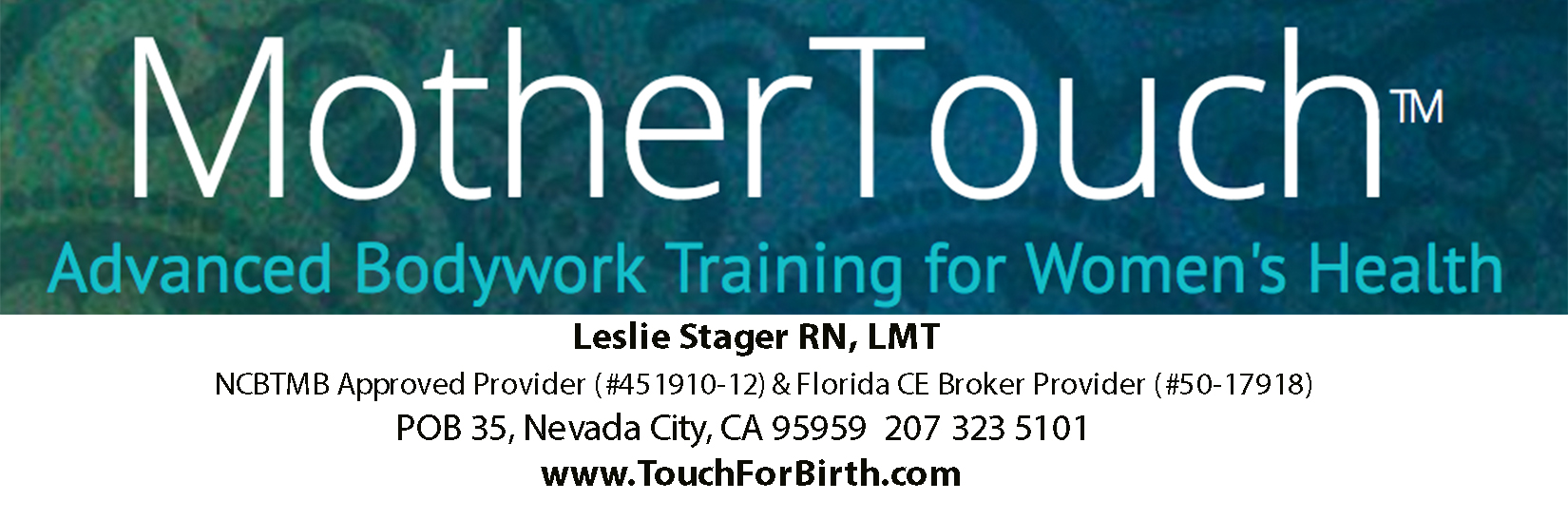 Welcome to this MotherTouch™ ONLINE course!Prenatal Massage Techniques  2 NCBTMB CE’sThis is a stand-alone course and also Module V of the Fundamentals of Prenatal Massage Online Course.INSTRUCTOR/AUTHOR: Leslie Stager RN, LMT, NCBTMB ProviderINSTRUCTIONS FOR PARTICIPATION AND CREDITTo receive the MotherTouch™ Certificate of Completion participants must complete the activities listed, utilize materials offered and receive a minimum score of 85% on the post-quiz. CreditThis course provides 2  NCBTMB CE. For information about acceptance of NCBTMB continuing education credit in your state, please consult your professional licensing board. The number of CE’s per course is based partly on NCBTMB reading time measured as 250 words per minute and partly on actual read time by sample participants. Follow these steps to earn NCBTMB credits: To successfully earn NCBTMB credit and receive the certificate of completion, participants must read the directions for taking each course and complete the activities and steps noted below:  Read the learning objectives below. Study all written content online or printed out.Watch all videos and powerpoint videos.Take the online Quiz. Choose the best answer to each multiple choice question.Complete the Evaluation Form to provide feedback for future programming. Upon successful completion of steps 1-5, you may view or print the certificate. You may not alter the certificate.If you find any error on the certificate, contact MotherTouchClasses@gmail.com to request a correction.  You are responsible to keep track of your CE’s. MotherTouch™ is not responsible for lost or unrecorded CE’s once you have downloaded the certificate.  ABOUT THE QUIZTo receive the MotherTouch™ Certificate of Completion participants must complete the activities listed, utilize materials offered, and answer the multiple choice questions. Because you may refer to the text, video or other materials in this course while taking the quiz, you must receive a passing score of 85% in order to successfully pass and receive your certificate.TIME ALLOWEDThese courses are designed to be completed within 6 months of registering and making payment. You can take part of the course and return to it again later as your time allows. After 6 months, your course will expire and you will have to re-register and start over. MODULE V OUTLINE: PRENATAL MASSAGE TECHNIQUESCOURSE DESCRIPTIONPrenatal massage therapists can expect to encounter repetitive themes presented by their clients.  For instance, most pregnant women experience tight quadratus lumborum, hip and sciatic discomforts, and calf pain that benefit from stretching and bodywork techniques that stretch and elongate an increasingly compressed body. This discusses and demonstrates some of the most essential bodywork approaches for serving the needs of your pregnant clients!CONTENT OUTLINEGeneral Office ConsiderationsReview of basic office considerations and preparations for pregnant clientsReview of Trimester Considerations and positioning for bodyworkDemonstration review of positioning and draping in sidelying positionDispelling myths about massage during the first trimesterPartner Technique for relieving low back stressAcupressure release for BackMassage Techniques for Sidelying positioningMassage options for Semi-reclining position	Sciatica and SI Joint painCONTENT MATERIALS: PDF: Prenatal Massage Techniques VIDEO: Prenatal Massage Techniques QUIZ COURSE EVALUATIONCERTIFICATE OF COMPLETION for 2 NCBTMB CE’sLEARNING OBJECTIVESAt the end of this course, the student should be able to:List 8 office adjustments to accommodate pregnant clientsDiscuss the appropriateness of massage during the first trimesterPractice two breath-relaxation techniquesDescribe 3 causes of sciatic-like pain during pregnancyDiscuss benefits or detriments of different positions for each trimesterShare with client partners or friends the sacral-compression and unwinding techniques. Describe and practice 20 different bodywork techniques useful for pregnant clients.  Describe a benefit of doing anterior-posterior touch simultaneously Practice two ways of accessing the trapezius and levator scapula when client is in sidelying position. Practice 2 ways of relieving sacral discomfort in sidelying positioning. MODULE V OUTLINE: PRENATAL MASSAGE TECHNIQUES			The LESSONS: Start Course Here 
LESSON I: Prenatal Massage Techniques Text  (28 pgs: 6183 words: 35 min read)PDF LINK:   https://drive.google.com/file/d/1i8KAn-1pI209JNDnOvQsdE2iHf_e_824/view?usp=sharingLESSON II : Prenatal Massage Techniques Video (65 min)VIDEO LINK: https://vimeo.com/mothertouch/pregnancymassage
Password: pregmsg5Did you like this course?  Want more online training in Prenatal Massage?This is a standalone online course. It is also a Module in the Fundamentals of Prenatal Massage Course.  If you liked this course, consider taking the full Online Fundamentals course. It is less expensive to register for the full course, than to take each individually. AND,  you have an added benefit: If, within 1 year of taking the online course you register for the 4-day Prenatal Bodywork Training & Certification, contact Leslie  learn up to date information about the possibility of a reduced or audit fee for taking the first day of the Live course! Because time goes on, at some point that may not be an option anymore, but get in touch if you are interested and find out!These are the Online Modules included in Fundamentals Of Prenatal Massage:MASSAGE DURING PREGNANCY: A Unique Opportunity PHYSIOLOGICAL, POSTURAL, MUSCULO-SKELETAL CHANGES DURING PREGNANCYPRECAUTIONS & CONTRAINDICATIONS FOR BODYWORK DURING PREGNANCY POSITIONING & DRAPING FOR PREGNANCY MASSAGE PRENATAL MASSAGE TECHNIQUESABDOMINAL MASSAGE DURING PREGNANCY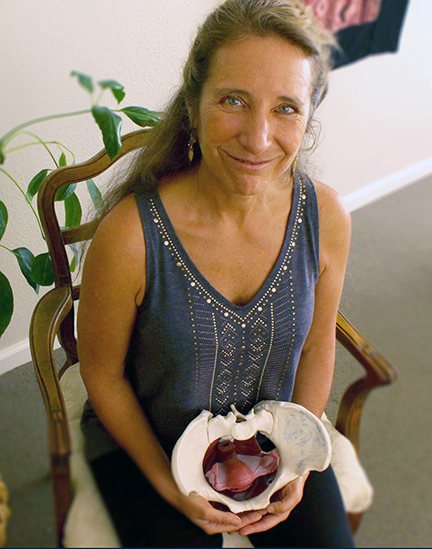 				      Leslie Stager RN, LMT